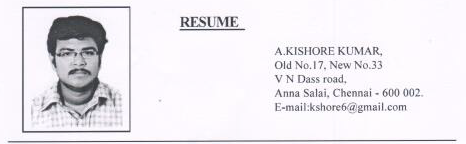 	    RESUMEKishore Kishore.372389@2freemail.com OBJECTIVE:	To work for a Professional Organization which offers challenging opportunities, an excellent cooperative working environment to utilize my professional and technical knowledge, enabling me to Improve my abilities, develop my functionality and improve the organization plans and work procedures.PHYSICAL BACKGROUND:	I am a Physically Challenged Person due to accident met in 31st Jan 2009. Spinal Cord injury, I was in bed for one and half years lost my sensations in many parts of the body and I recovered from it successfully. Now I can walk with walker to some distance and can manage with Wheel Chair and travel independently in auto, car and I have my own bike to travel too. I can manage more hours in working place in wheel chair. I have gone through this accident soon after I finished completing course in B.E. Computer Science Engineering so I couldn’t complete my arrear papers but after two to three years I have done my M.B.A (HR) through Distance Education.ACADEMIC QUALIFICATION:M.B.A., (HR)		Shridhar University (2010-2011)DIPLOMA (Electronic & Communication)	Ramakrishna Polytechnic (2002-2005)S.S.L.C.		Sri Sarada Secondary School (C.B.S.E)AREAS OF INTEREST:Counselor Jobs Business Development (Giving idea for company's development)Coordinator Back Office - Non Voice Front desk Admin Data Maintenance Printing and Publishing Customer Support TECHNICAL PROFICIENCY:Microsoft Office (Word, Excel, PowerPoint) undergone UDAYA TRAINING for four months inRR DonnelleyGraphics (Adobe, Photoshop, Adobe Illustrator and Adobe in design)C++, Java Script and VB Programming BasicsPERSONAL ABILITY:Good Communication Skills and fast learning capacityAble to work independently and with the TeamHardworking, Goal-Oriented, Adaptive, Sincere and SupportivePROJECTS (Diploma)PROJECT 1EMBEDDED BASED ON MULTI-TASKING DATA ACQUISITION SYSTEMABSTRACT	This project based on Embedded Controller an Embedded System has Real Time Operating System (RTOS) that supervises Application Software and provides Mechanism to let processor run a process as per scheduling to context.	The Aim of Project is to study Rs. 484 Communication Protocol which suited for Higher End Network Application if we want to control Multitask process in factory through single control we require Broadband network we make use of Rs. 485 network for these application.	In this Master PC Control Rs.232 connection is converted into Rs.485. Signal using Rs. 485 we will configure slave control each slave control. Connected Master Control through Rs. 485 connections each slave. System has build Rs. 485 nature, we can control process of voltage. Current , temperature through slave.PROJECT 2FAULT REPORTING SYSTEM (ENGINEERING)	Fault reporting system deals with Customer Service Department for Efficient Customer Management with an constant response mechanism and delivery concept.	A company can use this fault reporting system to enable it’s Qa Engineers, Development Engineers, and Customer Support to report.	Bugs and Marketing, Product Managers to full enhancement request, built in workflow of proposed system would automatically route these issues or defects and services or enhancement request to appropriate Engineers to get them implemented and to Qa Engineers for testing.	Proposed systems will thus deliver up to minutes time and defect. Status handling systems and response status to members everywhere. Faster and better communication, collaboration and automatically may these issues to resolution. As result this increase productivity which in-turn improves quality also and increases Customer satisfaction level.		CAREER PROFILE:Worked as sales officer in reliance insurance company (July 2008 – Jan 2009)6 months experience in promoting sales for Hindustan Lever Ltd. Company, as room management supervisor (part timer) Woodlands three star hotel.“Writing Scripts” for Black Hole Executions Company (Oct 2013 – Feb 2014)Worked as article writer for “Medical Consultation” in Win or Win Consultants (Mar 2014 – Dec 2014)Worked as “Reporter” for three months in Nugarvor Ulagam Press (Sep 2014 –Dec 2014)Worked as “Document Specialist – mainly for Creative work using PowerPoint” in RR Donnelley (May 2015 – Jan 2016)Worked as “Telephone Operator” in Park HotelEXTRA CURRICULAR ACTIVITIES:Was a Cricket Player representing Chennai Team under 17 group Pepsi Junior World Cup.Was a Championship holder in all Chess Competition.Was a Best Story, Script, and Dialogue Writer in School & College level and Story Writer in Tamil Magazines too.PERSONAL PROFILE:Date of Birth	:	25-12-1985Sex	:	MaleMarital Status	:	UnmarriedNationality	:	IndianLanguages Known	:	Tamil, English (R&W)Hobbies & Interest	:	Playing Chess, Carom, Writing Article & Stories, Singing, Reading                     Books, Watching Movies, Directing Short Films…Physically Challenged	:	Yes (Spinal Cord injury – can manage with both Walker and Wheel Chair	I hereby declare that the above mentioned information is correct up to my knowledge.Place	:	Chennai